Výroční zpráva 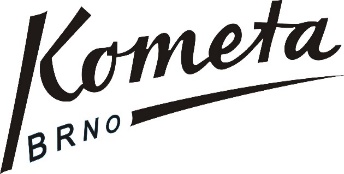 KPSP Kometa Brnoza rok 2018 Výroční zpráva je zpracována za období počínající dnem 1. ledna 2018 a končící dnem 31. prosince 2018 na základě vyhodnocení činnosti Klubu plaveckých sportů Kometa Brno a její jednotlivá ustanovení byla předmětem jednání Valné hromady KPSP Kometa Brno konané dne 15. 5. 2019Obsah 1) Obecné informace o organizaci 	2) Hlavní a vedlejší činnost organizace3) Struktura organizace	4) Členská základna5) Hospodaření organizace1. Obecné informace o organizaci 						          Název účetní jednotky:			Klub plaveckých sportů policie Kometa Brno z. s.Sídlo:			Sportovní 486/4 Brno-střed 602 00	IČ:			44992432			Právní forma:			spolek Spisová značka:			L 100 vedená u Krajského soudu v Brně2. Hlavní a vedlejší činnost organizace KPSP Kometa Brno má svoji hlavní činnost vymezenou svými stanovami. Ve sledovaném období realizovala veškerou hlavní činnost organizace, zejména:podpora výkonu sportovní činnost v rámci zapojení do sportovních, tělovýchovných, tuto činnost organizovat a vytvářet pro ni materiální a tréninkové podmínky, vytvářet možnosti užívání svých sportovišť pro zájemce z řad veřejnosti, zejména pak mládeže, budovat, provozovat a udržovat sportovní a jiná zařízení, která vlastní nebo užívá, vést své členy a ostatní zájemce o sport k dodržování základních sportovních, etických, estetických a mravních pravidel, hájit zájmy svých členů, za tím účelem spolupracovat s orgány státní správy a samosprávy s ostatními sportovními organizacemi i jednotlivci,zajišťovat v oblasti sportu vzdělávání svých členů, jejich školení, vydávat vnitřní předpisy k této činnosti vykonávat veřejně prospěšnou činnost přispívající k dosahování obecného blaha, spočívající především v provozování sportu a rozvoji podmínek pro zlepšení veřejného zdraví a tělesné zdatnosti.Za účelem financování hlavní činnosti může provozovat KPSP Kometa Brno také hospodářskou činnost spočívající v podnikání nebo jiné výdělečné činnosti, která směřuje k podpoře hlavní činnosti Klubu. Klub se podílí na získávání finančních a materiálních prostředků k zajištění své činnosti, k zajištění sportovní reprezentace České republiky, výkonnostního a vrcholového sportu, základního plavání a výuky plavání. 3) Struktura organizaceNejvyšším orgánem KPSP Kometa Brno je valná hromada. Nejvyšším výkonným orgánem je výkonný výbor KPSP Kometa Brno. Kontrolní komise je nezávislým orgánem KPSP Kometa Brno.Statutárním orgánem je:Mgr. Zdeněk Tobiáš, předsedaVe sledovaném období nedošlo ke změnám ve struktuře organizace. Nastala jen jedna změna ve složení statutárních orgánů a to v kontrolní komisi – volba předsedy kontrolní komise v rámci členů kontrolní komise. Předseda klubu: Mgr. Zdeněk Tobiáš Místopředseda klubu: Bc. Jiří Vlček BA Výkonný výbor KPSP Kometa BrnoIng. Marta DrochytkováKateřina Hašková Mgr. Roman Havrlant Mgr. Josef Horký Radomír JaškaKontrolní komisePředseda: - (bude dopsán)členové kontrolní komise: Ing. Petr Bukal, Tomáš Doubrava, Mgr. Martin Verner4) Členská základna								 KPSP Kometa Brno evidovala na konci sledovaného období k 31. 12. 2018 - 253 členů (rok 2017 – 297 členů, rok 2016 – 466 členů) a to v následující struktuře: 5) Hospodaření organizace KPSP Kometa Brno v průběhu roku financovala svoji činnost zejména z členských příspěvků, dotací z rozpočtů místní samosprávy (město Brno, Jihomoravský kraj), dotace od ostatních organizací (Český svaz plaveckých sportů, Ministerstvo školství, mládeže a tělovýchovy), darů fyzických a právnických osob. Organizace ve sledovaném období dosáhla výsledku hospodaření - 134.479 Kč (HČ – 39 tisíc Kč/ VČ – 95 tisíc Kč). Celková vyměřená daň pro rok 2018 činila 0 Kč.Náklady celkem 6,798 mil. Kč (HČ – 6,633 mil. Kč/ VČ – 0,165 mil. Kč)spotřeba materiálu 0,666 mil. Kč (HČ – 0,666 mil. Kč, VČ – 0 Kč)) služby ostatní (velká část za nájemné 5,311 mil. Kč + cestovné 0,226 mil. Kč) – 5,537 mil. Kč za rok 2018, což odpovídá 81,45 % celkových nákladůmzdové náklady 0,138 mil Kč (HČ – 0 Kč, VČ – 0,138 mil. Kč)ostatní náklady 0,428 mil. Kč (HČ – 0,428 mil. Kč, VČ – 0 Kč)Poskytnuté členské příspěvky a příspěvky zúčtované mezi organizačními složkami 0,029 mil. Kč (HČ – 0,029 mil. Kč, VČ – 0 Kč)Výnosy celkem 6,664 mil. Kč (HČ – 6,594 mil. Kč / VČ – 0,070 mil. Kč)Přijaté příspěvky 1,045 mil. Kč (přijaté členské příspěvky 0,751 mil. Kč (11,27 %), přijaté dary 0,294 mil. Kč)tržby za vlastní výkony a za zboží 1,571 mil. Kč (HČ 1,501 mil. Kč/ VČ 0,070 mil. Kč) provozní dotace 4,048 mil. Kč - HČ  (60,96 %)Organizace byla velmi úspěšná v získávání dotací, ale je také stále závislá z velké části na dotační politice, ať už města Brna, JMK, MŠMT nebo ČSPS – skoro dvě třetiny výnosů 60,96 % (v roce 2017 – 61,27 %, 2016 - 56,76 %, 2015 – 48,5 %). Členské příspěvky se podílí na výnosech pouze 11,27 % (v roce 2017 – 10 %, 2016 - 16,4 %, 2015 – 8 %). Dochází ke stabilizaci členské základny (v období 2016 – 2017 došlo k rozdělení mládeže mezi KomBr a SkpKB) mírně vzrostl podíl členských příspěvků na celkových výnosech oproti roku 2017. Od poloviny roku 2015 (po ukončení činnost plavecké školy Kometa) stále chybí další pilíř financování – vedlejší činnost.  Přehled jednotlivých dotačních titulů Statutární město Brno - Úhrada neinvestičních výdajů spojených s celoroční přípravou a účastí na soutěžích vrcholových sportovců v plaveckých sportech, Pronájem plaveckých drah, Zabezpečení celoroční činnosti a soutěží mládeže v plavání, synchronizovaném plavání a ve vodním pólu mužů a dorostu vč. účasti v I. Lize, Zabezpečení celoroční tréninkové činnosti a soutěží talentované mládeže v plaveckých sportech, Uspořádání mezinárodních závodů v plavání, Zabezpečení celoroční tréninkové činnosti a soutěží mládeže v plaveckých sportech a synchronizovaném plavání. Jihomoravský kraj - Podpora činnosti KPSP Kometa Brno - vodní pólo, Podpora individuálních sportovců v Jihomoravském kraji, Zabezpečení účasti sportovců z partnerských regionů JmK, Reprezentace jihomoravských plavcůČeský svaz plaveckých sportů - Zabezpečení přípravy dětí a mládeže ve věku 6 -18 let, zabezpečení činnosti plavecké přípravy ČSPS v jednotlivých regionech ČR  Ministerstvo školství, mládeže a tělovýchovy - Program č. VIII: Organizace sportuOrganizace i přes ztrátu v roce 2018 vykazuje dostatek finančních prostředků pro realizaci své hlavní činnosti v následujícím období, avšak je stále nutné udržet dobré cashflow na začátku roku, protože čerpání dotací přichází spíše až v průběhu 2. poloviny roku nebo se zpožděním. Ztráta byla způsobená především růstem nákladů spojené s uspořádáním jubilejního 50. ročníku Velké ceny Brna v plavání, vybavením kanceláře klubu, zpracováním posudků k bazénu Za Lužánkami (půlící stěna) a právními službami. Podrobnější informace o hospodaření organizace ve sledovaném období jsou uvedeny v přílohách této výroční zprávy:Příloha č. 1 – Výkaz zisku a ztráty Příloha č. 2 – Rozvaha Počty členů podle věkových kategorií a pohlavíVodní póloPlavecké sportyCelkemŽáci (Věk 0-14 včetně)022Žačky (Věk 0-14 včetně)01515Dorostenci (Věk 15-18 včetně)02626Dorostenky (Věk 15-18 včetně)04040Mládež celkem08383Dospělí – muži (Věk 19 a více)277198Dospělí – ženy (Věk 19 a více)17172Dospělí celkem28142170Muži (bez rozdílu věku)2799126Ženy (bez rozdílu věku)1126127Celkem (bez rozdílu věku)28225253Přijaté dotace v roce 2018Přijaté dotace v roce 2018Celkem Celkem Statutární město BrnoJihomoravský krajStatutární město BrnoJihomoravský krajStatutární město BrnoJihomoravský krajStatutární město BrnoJihomoravský kraj2 320 500 Kč507 500 Kč625 000 Kč692 000 Kč2 320 500 Kč507 500 Kč625 000 Kč692 000 KčČeský svaz plaveckých sportůČeský svaz plaveckých sportůČeský svaz plaveckých sportůČeský svaz plaveckých sportů2 320 500 Kč507 500 Kč625 000 Kč692 000 Kč2 320 500 Kč507 500 Kč625 000 Kč692 000 KčMinisterstvo školství, mládeže a tělovýchovyMinisterstvo školství, mládeže a tělovýchovyMinisterstvo školství, mládeže a tělovýchovyMinisterstvo školství, mládeže a tělovýchovy2 320 500 Kč507 500 Kč625 000 Kč692 000 Kč2 320 500 Kč507 500 Kč625 000 Kč692 000 KčCelkem4 047 500 Kč4 047 500 KčSestavilBc. Jiří Vlček BADne15. 5. 2019